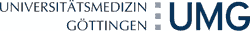 ________________________________________________________________________________Geschäftsbereich PersonalG3-244Änderungsmitteilung für die ZeiterfassungBegründungZu (13) Fortbildung/Kurs/Lehrgang/Dienstreise:Zu (14) Diensttausch:………………………………………………		………………………………………………….(Unterschrift Antragsteller/-in)				(Unterschrift der/des Vorgesetzten)Name, VornamePers.Nr.OrganisationseinheitDatumTelefonam /vombisggf. UhrzeitZiffer der Begründung/Einzelbegründung(1)Urlaub(7)Dienstanfang außer Haus(10)Berufsschule ganztags(2)Krank nach Dienstbeginn(8)Dienstende außer Haus(10a)Berufsschule stundenweise(3)Dienstanfang doppelt(9)Zeitausgleich ganztags(11)Mehrarbeit genehmigt(4)Dienstende doppelt(9a)Zeitausgleich vormittags(12)Fortbildung/Kurs/Lehrgang(5)Dienstanfang fehlt(9b)Zeitausgleich nachmittags(13)Dienstreise(6)Dienstende fehlt(14)DiensttauschOrt der Veranstaltung: Reisezeit (nur für Tage mit Reisezeit ausfüllen)Reisezeit (nur für Tage mit Reisezeit ausfüllen)Veranstaltungszeit täglichVeranstaltungszeit täglichamHinfahrt Rückfahrt vonbis       Std.       Min      Std.       Min      Uhr      Uhr      Std.       Min      Std.       Min      Uhr      Uhr      Std.       Min      Std.       Min      Uhr      Uhr      Std.       Min      Std.       Min      Uhr      Uhr      Std.       Min      Std.       Min      Uhr      Uhrgearbeitet amdafür frei am